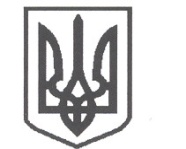 УКРАЇНАСРІБНЯНСЬКА СЕЛИЩНА РАДАВИКОНАВЧИЙ КОМІТЕТРІШЕННЯ22 жовтня 2021 року     					              	      	№  238 	смт СрібнеПро погодження інвестиційної програми АКЦІОНЕРНОГО  ТОВАРИСТВА «ОБЛТЕПЛОКОМУНЕНЕРГО» на 2021-2022 роки Розглянувши лист АТ «ОБЛТЕПЛОКОМУНЕНЕРГО» №1897 від 05.10.2021р. щодо погодження інвестиційної програми АКЦІОНЕРНОГО ТОВАРИСТВА «ОБЛТЕПЛОКОМУНЕНЕРГО» на 2021-2022 роки, відповідно до  порядку розроблення, погодження та затвердження інвестиційних програм суб`єктів господарювання у сфері теплопостачання, ліцензування діяльності яких здійснюють Рада міністрів Автономної Республіки Крим, обласні, Київська та Севастопольська міські державні адміністрації затвердженого наказом Міністерства розвитку громад та територій України 19.08.2020р. №191, ч.1 ст.52, ч.6 ст.59 Закону України «Про місцеве самоврядування в Україні, виконавчий комітет селищної ради вирішив:Погодити інвестиційну програму АКЦІОНЕРНОГО ТОВАРИСТВА   «ОБЛТЕПЛОКОМУНЕНЕРГО» на 2021-2022 роки (додається).2. Контроль за виконанням даного рішення покласти на першого заступника селищного голови Віталія ЖЕЛІБУ.Перший заступникселищного голови							     Віталій ЖЕЛІБА